Подведены итоги муниципального этапа II регионального конкурса детского творчества «ГТО глазами детей». В нем приняли участие воспитанники группы «Солнышко» Львов Дима и Лаврентьев Максим.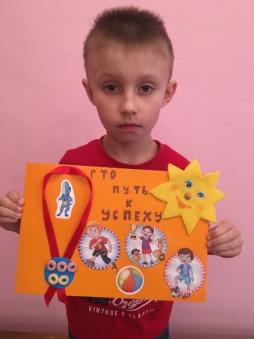 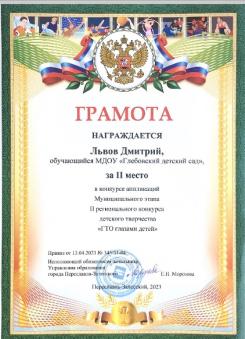 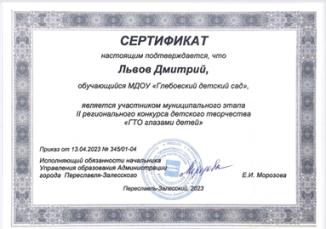 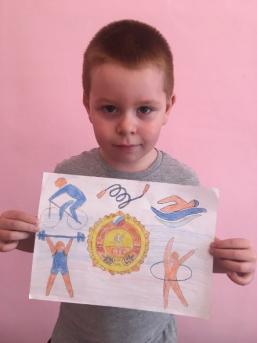 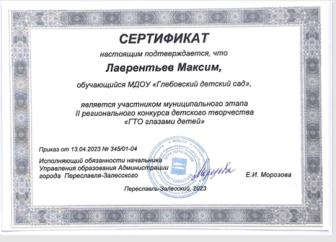 